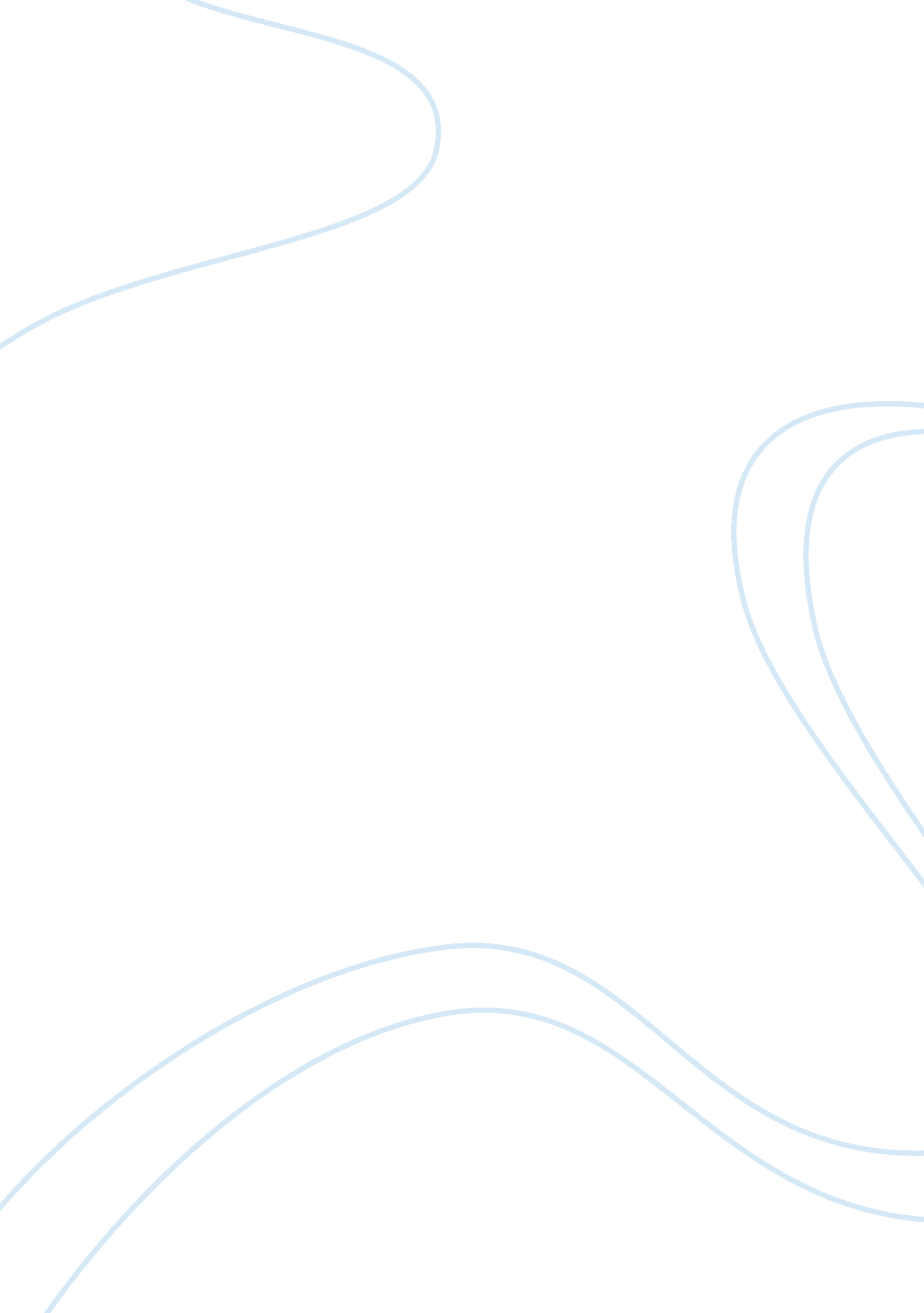 Personal statement for entrance into the mba program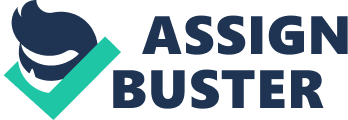 Personal ment for Entrance into the MBA Program Christine Yeh Christine Yeh 24 June 2006 Personal ment for Entrance into the MBA Program Through the years I have gained impeccable knowledge between two cultural positions in my life; one with regard to my own background and the other through travel and work experience in a new and foreign country. I first discovered an interest in business administrative work when I initially left my homeland to seek new and exciting endeavors to further my own innate knowledge and to gain experience in the business world as well. Firstly, because I knew that my professional career path required an inept educational background, I entered into college and obtained my first Bachelors of Science degree in 1998 within the state of California. During this time I had heavy study in business subjects, and also in areas of mathematics, specifically in accounting because I knew to make it in the business world, it required having a strong mathematical background. Though this was difficult I did not give up as giving up is not a part of my personal character. 
I could say that my personality traits are what have driven me to excel in my personal educational and employment experiences. For instance, even though I could have left college after obtaining my first degree I decided to further my education and in 1999 I obtained another degree. This time this was in Art and it focused on the Japanese culture. The reason I wanted a mix between an American degree and a Japanese degree was so that I could be flexible in my work environments wherever they might have taken me. I also perceive that my strengths that I have such as, thriving in a fast paced environment, being multi-faceted, having strong trouble-shooting and problem solving skills, and being fluent in English and Mandarin have been great attributes for me in my education and again in my work. During previous years of college I managed to maintain a 3. 2 GPA and for two semesters was on the Dean's list. This demonstrates that I am an individual with strong drive, ambition, and dedication to my goals which are three essential elements in the business world. 
Furthermore, I feel all of my past qualifications and endeavors are what helped me find positions in companies such as " The Morrison Express Corporation", and in the area of " Morrison Express Logistics" as Head of Customer Service. Also, having to deal with many areas of accounting with this company has built up my mathematical prowess even further, enabling me to move at a pace that is faster than most individuals when dealing with mathematical problem situations such as accounting has. Also, it was my past experience in courses within college such as, economics, accounting, statistics, marketing, financial management, and money & banking that also gave me a good foothold into the area of business that I found myself working in afterwards. 
For these reasons that I have been discussing I believe it is crucial to have an up to date knowledge of the newest marketing and business maneuvers to survive in the business world anywhere throughout the globe. This is why I seek admission into your MBA program. Through my travel to the UK in the past I have found myself drawn to it due to the atmosphere that is there and the many advantages that I feel the University students and business people have. I do know that by gaining admission into your program I will be able to further build on the skills and current knowledge that I have with regard to management theory. 
To conclude this personal statement, the ideas I have discussed are extremely important to me. In fact these are my goals for my personal success, and again I think that furthering my education will benefit me as it will help me develop my managerial skills further and plus I can gain new insight through the curriculum in business that you offer to your University students. 